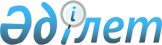 О внесении изменений и дополнений в некоторые решения Правительства 
Республики Казахстан
					
			Утративший силу
			
			
		
					Постановление Правительства Республики Казахстан от 15 апреля 2013 года № 348. Утратило силу постановлением Правительства Республики Казахстан от 22 августа 2016 года № 475

      Сноска. Утратило силу постановлением Правительства РК от 22.08.2016 № 475 (вводится в действие по истечении десяти календарных дней со дня его первого официального опубликования).      Правительство Республики Казахстан ПОСТАНОВЛЯЕТ:



      1. Утвердить прилагаемые изменения и дополнения, которые вносятся в некоторые решения Правительства Республики Казахстан.



      2. Настоящее постановление вводится в действие по истечении десяти календарных дней со дня первого официального опубликования.      Премьер-Министр

      Республики Казахстан                       С. Ахметов

Утверждены          

постановлением Правительства

Республики Казахстан    

от 15 апреля 2013 года № 348 

Изменения и дополнения, которые вносятся в некоторые решения

Правительства Республики Казахстан

      1. Утратил силу постановлением Правительства РК от 18.09.2013 № 983 (вводится в действие со дня первого официального опубликования).



      2. Утратил силу постановлением Правительства РК от 24.02.2014 № 136 (вводится в действие по истечении десяти календарных дней после дня его первого официального опубликования).



      3. В постановлении Правительства Республики Казахстан от 1 ноября 2011 года № 1265 «Об утверждении Правил выдачи заключений о соответствии компьютерной системы техническим требованиям для включения в государственный реестр контрольно-кассовых машин» (САПП Республики Казахстан, 2011 г., № 60, ст. 863):



      в Правилах выдачи заключений о соответствии компьютерной системы техническим требованиям для включения в государственный реестр контрольно-кассовых машин, утвержденных указанным постановлением:



      пункты 4 и 5 изложить в следующей редакции:

      «4. Для включения КС в Государственный реестр в соответствии с Кодексом Республики Казахстан от 10 декабря 2008 года «О налогах и других обязательных платежах в бюджет» (Налоговый Кодекс) владелец КС (далее - заявитель) представляет в уполномоченный орган или через веб-портал «электронного правительства»: www.e.gov.kz или веб-портал «Е-лицензирование» www.elicense.kz (далее - портал) следующие документы в бумажном или электронном виде, которые удостоверены электронной цифровой подписью заявителя:

      1) заполненную анкету-заявление по форме, установленной в приложении 1 к настоящим Правилам;

      2) справку либо свидетельство о государственной регистрации (перерегистрации) юридического лица – для юридического лица, свидетельство о государственной регистрации индивидуального предпринимателя – для физического лица;

      3) описание функциональных возможностей и характеристик КС;

      4) инструкцию по эксплуатации модуля «Рабочее место налогового инспектора»;

      5) электронный информационный носитель, содержащий функциональную копию КС, за исключением применяемой в банках и организациях, осуществляющих отдельные виды банковских операций;

      6) инструкцию по установке и запуску КС, за исключением применяемой в банках и организациях, осуществляющих отдельные виды банковских операций;

      7) сертификат соответствия требованиям информационной безопасности технических и программных средств фискального режима, фискальной памяти, входящих в состав КС и участвующих в информационном процессе (СТ РК ГОСТ Р ИСО/МЭК 15408-2006 «Методы и средства обеспечения безопасности. Критерии оценки безопасности информационных технологий»).

      При обращении заявителя через портал электронный информационный носитель, содержащий функциональную копию КС, за исключением применяемой в банках и организациях, осуществляющих отдельные виды банковских операций, направляется в уполномоченный орган по почте.

      Представление документов, указанных в подпунктах 3), 4), 6), 7) настоящего пункта, в уполномоченный орган или через портал осуществляется в виде «формы сведений», установленной в приложении 4 к настоящим Правилам.

      5. Уполномоченный орган рассматривает вопрос о выдаче заключения о соответствии КС техническим требованиям для включения в Государственный реестр и осуществляет проверку сведений, представленных заявителем.»;



      пункт 7 изложить в следующей редакции: 

      «7. При соответствии представленных документов требованиям, установленным пунктом 4 настоящих Правил, уполномоченный орган согласно Закону Республики Казахстан от 6 января 2011 года «О государственном контроле и надзоре в Республике Казахстан» назначает проверку на соблюдение заявителем организационно-технических, технологических требований по защите программного обеспечения, соответствие используемых КС требованиям, установленным настоящими Правилами.»;



      дополнить пунктами 7-1, 7-2, 7-3 следующего содержания:

      «7-1. По итогам проверки уполномоченным органом составляется акт о соответствии КС техническим требованиям (далее - акт), в котором указываются соответствие или причины не соответствия КС к предъявляемым требованиям.

      Акт подписывается уполномоченным органом и представителем заявителя. В случае, если представитель заявителя не согласен с принятым решением и отказывается от подписания акта, он представляет в уполномоченный орган в письменной форме информацию о причинах своего отказа и прилагает их к акту.

      7-2. На основании акта о соответствии КС техническим требованиям уполномоченный орган выдает заявителю заключение о соответствии КС техническим требованиям для включения в Государственный реестр или направляет заявителю мотивированное письмо с указанием причин отказа в виде электронного документа, удостоверенного электронной цифровой подписью уполномоченного должностного лица.

      В случае обращения в уполномоченный орган за получением заключения на бумажном носителе, заключение оформляется в электронном формате, распечатывается, заверяется печатью ведомства уполномоченного органа.

      7-3. Рассмотрение и выдача заключения о соответствии КС техническим требованиям для включения в Государственный реестр или мотивированный отказ уполномоченным органом осуществляются в течение тридцати календарных дней со дня поступления документов, установленных пунктом 4 настоящих Правил.»;



      пункты 14, 15 исключить;



      пункт 16 изложить в следующей редакции:

      «16. В случаях изменений версии, модулей КС, используемых для фискального режима, условий формирования операций фискального режима, заявитель представляет соответствующую информацию на бумажном и электронном носителях в уполномоченный орган в течение семи рабочих дней с момента внедрения доработанной КС в промышленную эксплуатацию. Уполномоченный орган проводит проверку измененных версий, модулей КС, используемых для фискального режима, условий формирования операций фискального режима на соответствие техническим требованиям в срок, установленный пунктом 7-3 настоящих Правил.»;



      в приложении 1 к указанным Правилам: 

      аббревиатуру «РНН» исключить;



      приложение 3 к указанным Правилам исключить;



      дополнить приложением 4 к указанным Правилам согласно приложению 2 к настоящему постановлению.

Приложение 1          

к постановлению Правительства

Республики Казахстан     

от 15 апреля 2013 года № 348      Сноска. Приложение 1 утратило силу постановлением Правительства РК от 24.02.2014 № 136 (вводится в действие по истечении десяти календарных дней после дня его первого официального опубликования).

Приложение 2          

к постановлению Правительства

Республики Казахстан     

от 15 апреля 2013 года № 348Приложение 4          

к Правилам выдачи заключений  

о соответствии компьютерной  

системы техническим требованиям 

для включения в государственный 

реестр контрольно-кассовых машин                              Форма сведения                            1. Общая информация      1. Заявитель _______________________________________________

      2. ИИН/БИН _________________________________________________

      3. Наименование ____________________________________________

      4. Представленные документы:

      Инструкция по эксплуатации модуля «Рабочее место налогового

      инспектора» _______________________________________ (да/нет)

      Инструкция по установке и запуску компьютерной системы, за

      исключением применяемой в банках и организациях,

      осуществляющих отдельные виды банковских операций

         ________________________________________________ (да/нет)

      Номер входящего письма ведомства уполномоченного органа

      ___________________________________________________ (да/нет)

      Дата входящего письма ведомства уполномоченного органа

      ___________________________________________________ (да/нет)                              2. Описание КС      5. Наименование КС

      ___________________________________________________ (да/нет)

      Версия

      ___________________________________________________ (да/нет)

      Дата разработки КС

      ___________________________________________________ (да/нет)

      Размер инсталляционного пакета

      ___________________________________________________ (да/нет)

      Дата создания инсталляционного пакета

      ___________________________________________________ (да/нет)

      Дата регистрации

      ___________________________________________________ (да/нет)

      Дата изменений сведений

      ___________________________________________________ (да/нет)                              3. Сертификат соответствия       6. Номер протокола испытаний аккредитованной испытательной

      лаборатории

      __________________________________________________________

      Дата протокола испытаний аккредитованной испытательной

       лаборатории

      __________________________________________________________

      Наименование испытательной лаборатории

      __________________________________________________________

      Номер сертификата

      __________________________________________________________

      Дата выдачи сертификата

      __________________________________________________________

      Дата окончания действия сертификата

      __________________________________________________________

      № КС

      __________________________________________________________
					© 2012. РГП на ПХВ «Институт законодательства и правовой информации Республики Казахстан» Министерства юстиции Республики Казахстан
				